KL.IId funkcjonowanieTemat: Odczytywanie wyrazów napisanych wspak, wyrazów w wyrazie, opisywanie pomieszczeń w kilku zdaniach.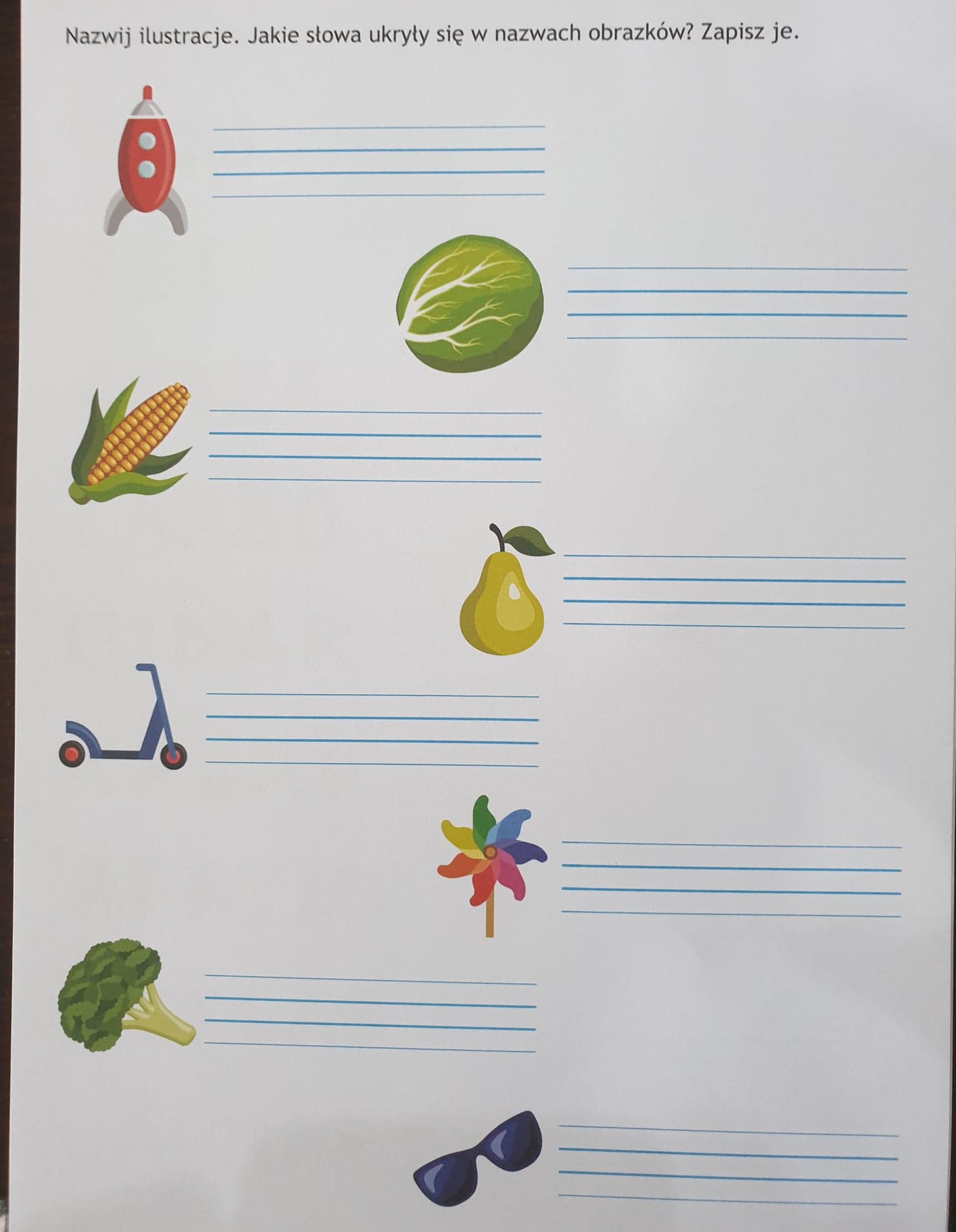 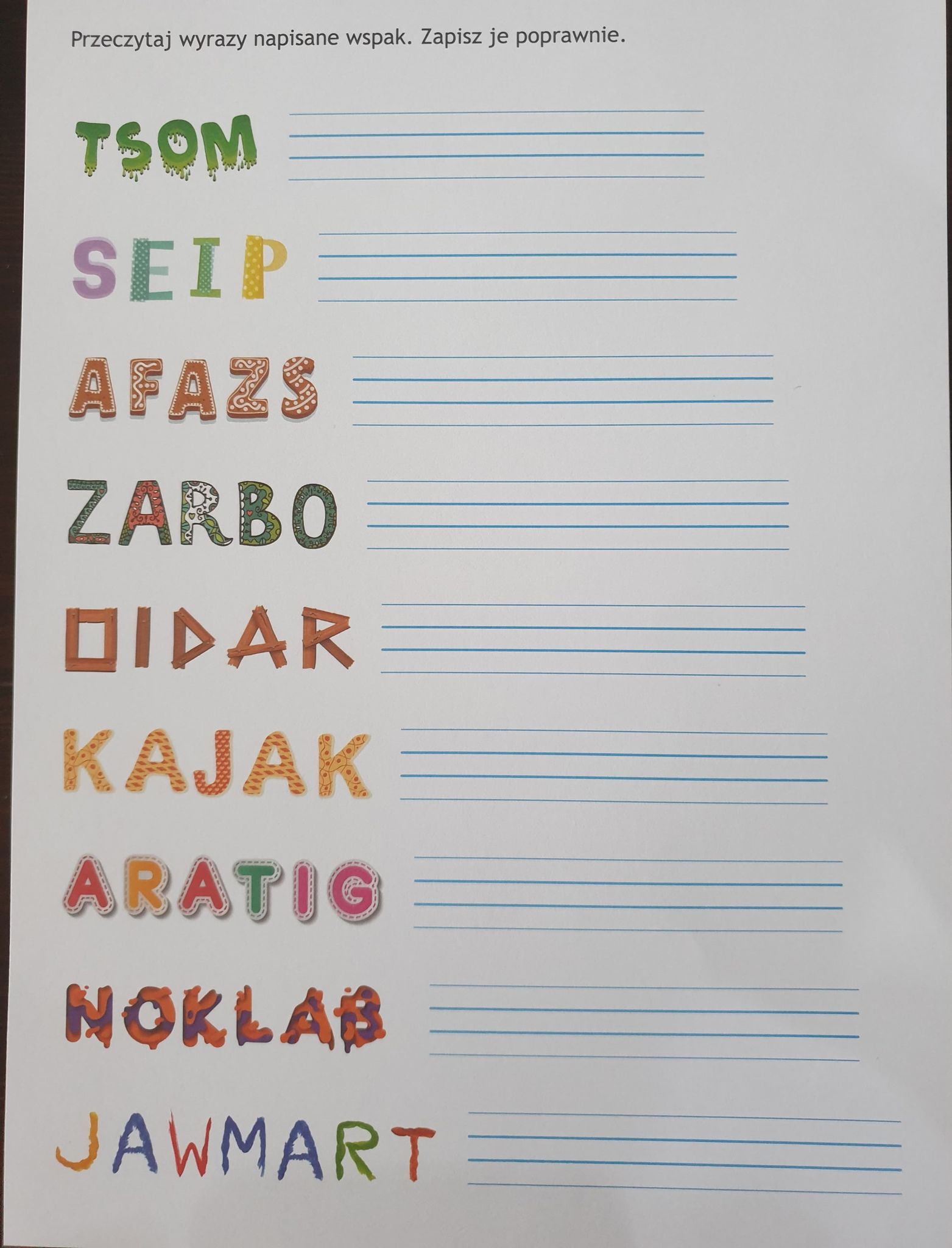 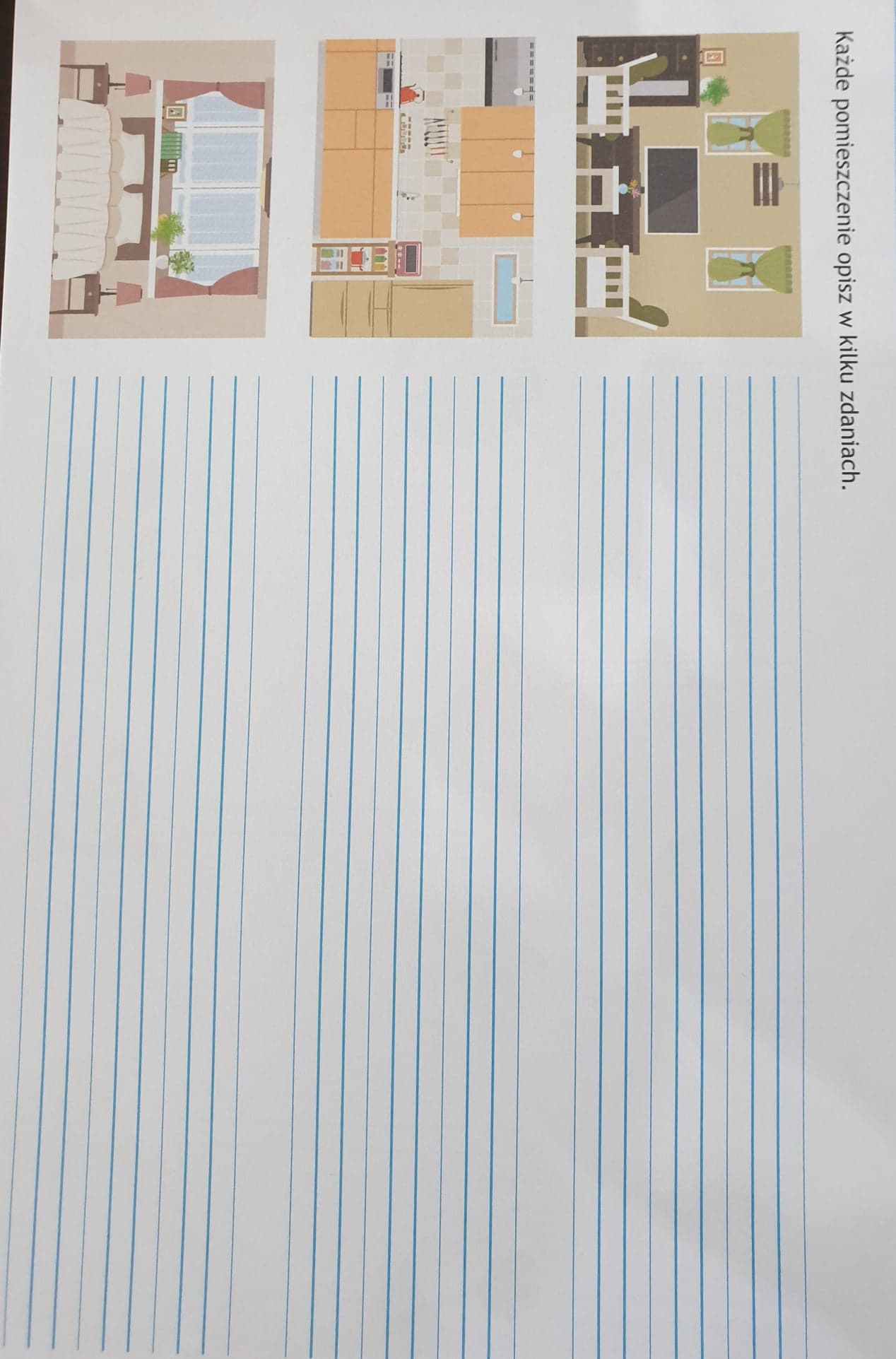 